Table of ContentsIntroductionThis document is intended to capture a high-level, milestone driven assessment of the work plan and timeline for the three deliverables identified in the ICANN Board’s resolution at ICANN76 regarding New gTLD Subsequent Procedures. Generally speaking, a more fulsome and detailed project plan is always in place for GNSO projects (e.g., PDPs, EPDPs, GGPs), but here, the Council must create a work plan and timeline where uncertainty remains.Where the work plan and timeline should be considered provisional, it will be noted as such. Any caveats or explanatory information will follow the high-level work plan and timeline. Please note that as further information becomes available, efficiencies are identified, and dependencies are addressed, updates may be made to these timelines as deemed appropriate.Internationalized Domain Names (IDNs) Expedited Policy Development Process (EPDP)Phase 2 Work Plan and TimelineThe Work Plan and Timeline below reflects the remaining work of the IDNs EPDP. Note, that the EPDP has recently published its Initial Report for its Phase 1 Charter Questions and in parallel has already started work on its Phase 2 Charter Questions. Additional Explanatory InformationGenerally speaking, the GNSO Council expects that PDPs/EPDPs will provide and be accountable to achievable work plans and timelines. Accordingly, they tend to be conservative, which holds true for this specific project. The EPDP Team recognizes that its anticipated completion date for its Phase 2 Final Report may impact the implementation and launch of the Next Round. While the EPDP Team does not believe it advisable to revise its official timeline, there is reason to believe that the EPDP Team can in fact beat its targeted delivery date * Phase 2 deliberations are scheduled to initiate in November of 2023, but the EPDP Team will have taken advantage of 1) the lull in Phase 1 while the Initial Report is out for public comment and 2) 4 sessions at ICANN77, all dedicated to Phase 2 deliberations; Phase 2 deliberations started in May 2023 and significant progress has been made, though further Phase 2 deliberations will have to be paused at some point to review public comments and finalize the Phase 1 Final Report.** The EPDP Team has requested at least one dedicated face-to-face workshop in Nov-Dec of 2023, which may reduce the timeline significantly (e.g., 40%). The EPDP Team, depending on progress made, could request a second face-to-face workshop in 2024. Face-to-face workshops are of course dependent upon available funding and approval/support from ICANN org.Although the EPDP Team does not feel it is in a position to adjust its Phase 2 Final Report delivery date at this point in time, the Council notes that there are several important elements that may allow the EPDP Team to reconsider its delivery date prior to the ICANN org’s delivery of the Implementation Plan to the Board. Those factors include:The closure of the Phase 1 Initial Report public comment period and gaining a better understanding of the breadth and quantity of comment received;A better sense of progress made on Phase 2 charter questions in advance of the schedule (e.g., during the Team’s 4 sessions at ICANN77); and, More certainty of approval for the EPDP Team’s request for its dedicated face-to-face workshop. Therefore, the EPDP Team and GNSO Council would like to reserve the right to provide a revised schedule to the ICANN Board and ICANN org before 1 August, which would reflect a shortened timeline.In addition to the work plan and timeline, the Board resolution also requests, “considerations to ensure a consistent solution on IDN Variant TLDs with the ccPDP4 on IDN ccTLDs (in accordance with prior Board Resolution 2019.03.14.09).” The EPDP Team’s Phase 1 Initial Report contains detailed analysis (see section 5 of the Initial Report) of the differences between its preliminary recommendations and those of the ccPDP4. As the resolution specifically references IDN Variant TLDs, the expectation is that the Board’s concern is primarily related to the Phase 1 work (i.e., top-level charter questions). In addition, the ccNSO’s policy-making remit is generally limited to the top-level, so the likelihood of inconsistencies with Phase 2 (i.e., second-level charter questions) is expected to be minimal.SubPro Pending 38 recommendationsWork Plan and TimelineThe work plan and timeline below address the 38 SubPro recommendations that the ICANN Board put in a pending state. The work plan and timeline below should not be read to be sequential. Steps a, b, and c can all likely be pursued in parallel. Additional Explanatory InformationThere is a set of recommendations that from the GNSO Council’s perspective, remain in a state where further dialogue is needed. For the following recommendations, the ICANN Board has signaled that it is likely unable to adopt the recommendations in their current state: 9.2 (PICs/RVCs - Spec 11), 17.2 (applicant support), 18.1, 18.3 (terms & conditions), 22.7 (registrant protections), 24.3, 24.5 (string similarity), 32.1, 32.2, 32.10 (limited challenge/appeal). The GNSO Council has the option to either modify the recommendation(s) through Section 16 of the PDP Manual or to await non-adoption by the ICANN Board and then consider whether to develop a Supplemental Recommendation. At this point in time, the GNSO Council is leaning towards developing a Supplemental Recommendation, but further review is needed to determine the appropriate path.The following recommendations are dependent upon discussions between the ICANN Board and GAC, where the GNSO Council remains available to participate as deemed helpful. Further Council actions depend upon the conclusion of those discussions and will therefore not be included in the work plan/timeline: 30.4, 30.5, 30.6 (GAC Advice & Early Warning)*** There are recommendations that the Council believes would benefit from further discussion with the ICANN Board, which include: 32.1, 32.2, 32.10 (limited challenge/appeal) and tangentially, 18.1, 18.3 (terms & conditions). These recommendations remain a critically important component in the SubPro Final Report. The Council is unclear what concerns rise to the level of not being in the best interest of the ICANN community and ICANN org and would therefore welcome a clearer articulation and subsequently, an opportunity to discuss a path to mutual alignment.**** During ICANN77, the Council and select members of the Board had the opportunity to engage in dialogue about the pending recommendations and in particular, recommendations that were trending towards non-adoption. The Council believes it has enough direction and rationale from the Board where it may be possible to develop preliminary Supplemental Recommendation language, even in the absence of official Board non-adoption and subsequent steps (i.e., Board Statement and dialogue). Finally, the Council notes that while the pending recommendation under Topic 9: PICs/RVCs can be adopted with a Clarifying Statement from the Council, there may be subsequent steps that arise from further community dialogue; those possible steps are not fully accounted for in this work plan/timeline.Closed GenericsWork plan and TimelineThe GNSO Council is awaiting the delivery of the final framework for Closed Generics gTLDs by the GAC-GNSO-ALAC Facilitated Dialogue. At this point, most Council members are of the view that following the delivery of the final framework an EPDP would need to be initiated to confirm policy recommendations for Closed Generics.Additional Explanatory InformationThere are a number of unknowns that make the development of a work plan and timeline challenging at this juncture and as such, it is being shared in a provisional nature (with future updates anticipated). The above timeline specifies estimated duration only based on past experience and does not attempt to predict the start date for the activities or the actual effort expected to be required to complete this work.However, with the delivery of the draft framework for input on 8 June 2023, the Council will pursue initial steps to preliminarily determine the narrow focus of the potential EPDP on Closed Generics; in doing so, the Council remains clear that no EPDP can be initiated in the absence of an agreed upon final framework. ***** These steps are expected to be completed (partly) in parallel****** Line 3 in the work plan and timeline encapsulates the entirety of the anticipated deliberations. This duration should be considered very much a rough estimate because it is being made in the absence of 1) an agreed upon framework for closed generics and 2) a charter, identified in line 1, which will establish the scope of work.For the steps outside of line 3, estimates are provided based on past experience and in some cases (e.g., public comment) cannot be shortened. ******* In addition to not including the Bylaws mandated public comment period, Board adoption, and implementation, the total duration also does not factor in holidays and/or ICANN meetings. As is now customary for GNSO PDPs/EPDPs, a full suite of project management tools will be developed, including a robust project plan that will fully replace this provisional work plan and timeline, after a charter has been adopted by the GNSO Council.Step/MilestoneResponsible PartyTiming1EPDP Initiation and Charter ApprovalEPDP TeamMay 20212Phase 1 (top-level charter questions) Initial Report published for public commentEPDP TeamApr 20233Phase 1 Final Report delivery to GNSO CouncilEPDP TeamNov 20234Phase 1 Final Report: Council consideration.Note that the Bylaws mandated public comment period and Board adoption are NOT included in this timeline.VariousDuration: 1-2 months5Initiate Phase 2 (second-level charter questions) deliberationsEPDP TeamNov 2023 *6Phase 2 Initial Report published for public commentEPDP TeamMay 20257Phase 2 Final Report delivery to GNSO CouncilEPDP TeamNov 2025 **8Phase 2 Final Report: Council consideration.Note that the Bylaws mandated public comment period and Board adoption are NOT included in this timeline.VariousDuration: 1-2 months(e.g., 202)Landing Spot: Solve in ImplementationLanding Spot: Solve in ImplementationResponsible PartyProjected Timing1a) Issue can be addressed during implementation (Recs 6.8, 16.1 (application submission), 18.4 (terms & conditions), 19.3 (application queuing))N/ANot dependent upon number of recs in this group2Board adoption and directing of ICANN org to implementICANN BoardSubject to Board schedulingLanding Spot: GNSO Council Clarifying StatementLanding Spot: GNSO Council Clarifying StatementResponsible PartyProjected Timing1b) Issue can be addressed via a GNSO Council Clarifying Statement (Recs 3.1, 3.2, 3.5, 3.6, 3.7 (applications assessed in rounds), 6.8 (Registry pre-evaluation), 9.1, 9.4, 9.8, 9.9, 9.10, 9.12, 9.13, 9.15 (PICs/RVCs), 26.9 (security & stability), 29.1 (name collisions), 31.16, 31.17 (objections), 34.12 (community applications), 35.3, 35.5 (auctions)) N/AMinimal impact from number of recs in this group2Development of Clarifying StatementGNSO Council (i.e., Small Team) in consultation with the Board SubPro Caucus co-leads.4-6 weeks3Council Confirmation of Clarifying StatementGNSO CouncilDelivered by doc & motions deadline (10 days) and adopted at GNSO Council meetingSubject to Council meeting dates4Board adoption and directing of ICANN org to implementICANN BoardSubject to Board schedulingLanding Spot: Board Has Signaled Non-AdoptionLanding Spot: Board Has Signaled Non-AdoptionResponsible PartyProjected Timing1c) Recommendation cannot be adopted as drafted (Recs 9.2 (PICs/RVCs - Spec 11), 17.2 (applicant support), 18.1, 18.3 (terms & conditions), 22.7 (registrant protections), 24.3, 24.5 (string similarity), 32.1, 32.2, 32.10 (limited challenge/appeal))*** N/AHighly dependent upon number of recs in this group AND level of complexityOption: Council invoking Section 16 Prior to Final Board ActionOption: Council invoking Section 16 Prior to Final Board ActionOption: Council invoking Section 16 Prior to Final Board ActionOption: Council invoking Section 16 Prior to Final Board Action2c1) GNSO Council modifies Recommendation(s) via Section 16N/AHighly dependent upon number of recs in this group AND level of complexity3Development of proposed modificationsGNSO Council (i.e., Small Team)Estimated 8 weeks, if necessary4Consult with SubPro PDP on proposed modificationsGNSO Council (i.e., Small Team) / SubPro PDPEstimated 6 weeks, if necessary 5Publish proposed modifications for public commentN/AEstimated 6 weeks, if necessary6Review public comment and revise modifications as applicableGNSO Council (i.e., Small Team)Estimated, 6 weeks, if necessary7GNSO Council vote to adopt modified recommendationsGNSO CouncilDelivered by doc & motions deadline (10 days) and adopted at GNSO Council meetingSubject to Council meeting dates8Board adoption and directing of ICANN org to implementICANN BoardSubject to Board schedulingOption: Board Takes Final Action to Not AdoptOption: Board Takes Final Action to Not AdoptOption: Board Takes Final Action to Not AdoptOption: Board Takes Final Action to Not Adopt9c2) GNSO Council considers development of Supplemental Recommendation N/AHighly dependent upon number of recs in this group AND level of complexity10Submit Board Statement with reasons for why policy is not in the best interests of the ICANN community or ICANNICANN BoardSubject to Board scheduling ****11Council reviews Board StatementGNSO Council (i.e., Small Team)Subject to Council meeting dates12Discussion between Council/Board re: Board StatementICANN Board / GNSO CouncilSubject to Board/Council scheduling13Council decides whether to develop Supplemental RecommendationGNSO CouncilSubject to Council meeting dates14Council develops Supplemental Recommendation (Recs 9.2 (PICs/RVCs - Spec 11), 17.2 (applicant support), 22.7 (registrant protections), 24.3, 24.5 (string similarity)) GNSO Council (i.e., Small Team) in consultation with the Board SubPro Caucus co-leads.12-16 weeks15Council adoption of Supplemental RecommendationGNSO CouncilDelivered by doc & motions deadline (10 days) and adopted at GNSO Council meetingSubject to Council meeting dates16Board adoption and directing of ICANN org to implementICANN BoardSubject to Board schedulingStep/MilestoneResponsible PartyProjected Timing1Preparation of Initiation Request & CharterDrafting Team/Council12 weeks *****2Call for volunteers / confirmation of members, selection of chair, preparation for first meetingGNSO Secretariat / GNSO Council / Support Staff12 weeks *****3Team deliberations & publication of Initial Report EPDP Team36 weeks *******4Public comment on Initial ReportN/A6 weeks5Review of public comments EPDP Team8 weeks6Finalize report for submission to GNSO CouncilEPDP Team6 weeks7Council consideration of Final ReportGNSO Council4 weeks8Total (note that the Bylaws mandated public comment period, Board adoption, and implementation are not included in this timeline)84 weeks *******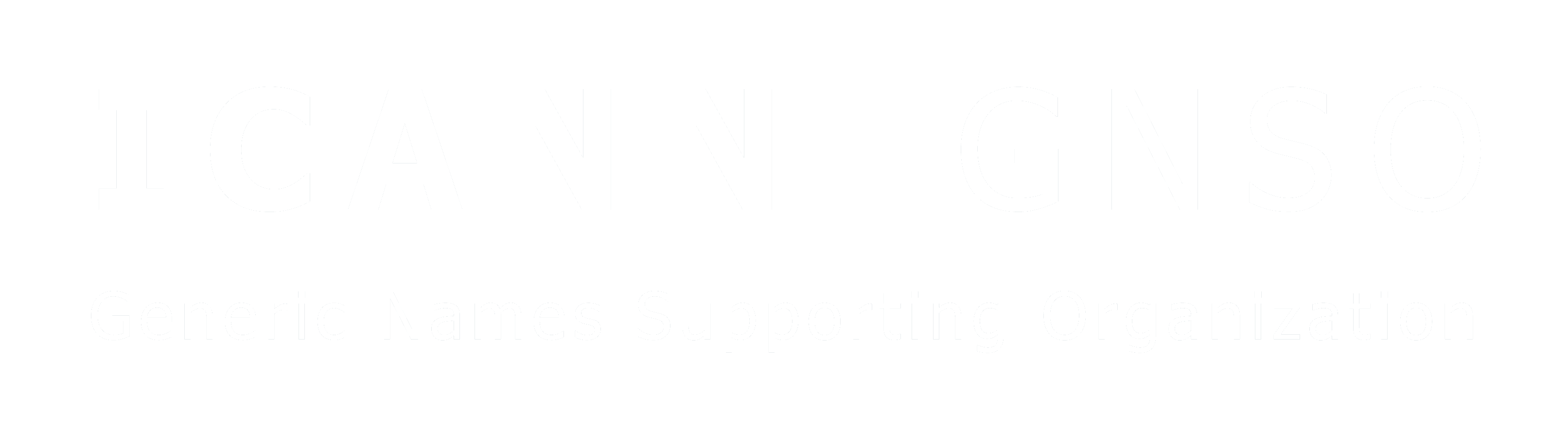 